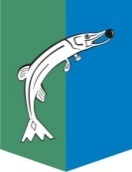 АДМИНИСТРАЦИЯСЕЛЬСКОГО ПОСЕЛЕНИЯ НИЖНЕСОРТЫМСКИЙСургутского районаХанты – Мансийского автономного округа - ЮгрыПОСТАНОВЛЕНИЕ«22» декабря 2020 года                          			                                           № 473 п. НижнесортымскийОб утверждении муниципальной программы «Развитие физической культуры и массового спорта в сельском поселении Нижнесортымский на 2021-2023 годы»	В соответствии с Федеральным законом от 06.10.2003 № 131-ФЗ «Об общих принципах организации местного самоуправления в Российской Федерации», постановлением администрации сельского поселения Нижнесортымский от 08.06.2020 № 184 «Об утверждении Порядка принятия решений о разработке, формировании и реализации муниципальных программ сельского поселения Нижнесортымский», уставом сельского поселения Нижнесортымский:1. Утвердить муниципальную программу «Развитие физической культуры и массового спорта в сельском поселении Нижнесортымский на 2021-2023 годы» согласно приложению.2. Обнародовать настоящее постановление и разместить на официальном сайте администрации сельского поселения Нижнесортымский.3. Настоящее постановление вступает в силу после его официального обнародования.4. Контроль за выполнением постановления возложить на заместителя главы сельского поселения Нижнесортымский Л.А. Милютину. Глава поселения                                                                                П. В. Рымарев                                                                                           Приложение к постановлению 								администрации сельского 								поселения Нижнесортымский от								«22» декабря 2020 года № 4731.Паспортмуниципальной программы «Развитие Физической культуры и массового спорта на территории сельского поселения Нижнесортымский на 2021-2023 годы» (далее - Программа)2. Характеристика текущего состояния физической культуры и массового спорта в сельском поселении Нижнесортымский2.1. Муниципальная программа «Развитие физической культуры и массового спорта в  сельском поселении Нижнесортымский 2021-2023 годы»  является организационной основой муниципальной политики по созданию условий, направленных на улучшение здоровья населения, повышение уровня и качества жизни жителей сельского поселения Нижнесортымский (далее-поселение), улучшение подготовленности человеческого потенциала через систематические занятия физической культурой и спортом.  Правовое обоснование  для разработки муниципальной программы составили следующие нормативно-правовые акты:Федеральный закон от 06.10.2003 г. № 131-ФЗ «Об общих принципах организации местного самоуправления в Российской Федерации»;Федеральный закон  от 04.12.2007 г. № 329-ФЗ «О физической культуре и спорте в Российской Федерации»;Распоряжение Правительства  Российской Федерации от 20 марта 2013 г. № 402-р «Об утверждении государственной программы Российской Федерации «Развитие физической культуры и спорта»;- Постановление Правительства ХМАО – Югры от 09.10.2013 г. № 422-п «О государственной программе  Ханты-Мансийского автономного округа – Югры «Развитие физической культуры и спорта в Ханты-Мансийском автономном округе – Югре на 2018-2025 год».2.2. Развитие физической культуры и спорта является составной частью социально-экономического развития  муниципального образования сельского поселения Нижнесортымский (далее-муниципальное образование). Приоритетными направлениями в данной отрасли являются создание условий для ведения гражданами здорового образа жизни, обеспечения развития массового спорта  и  приобщения всех возрастных и социальных групп населения к регулярным занятиям физической культурой и спортом, создание условий для подготовки и успешного выступления спортсменов, представляющих поселение на соревнованиях различного уровня, воспитание физически и нравственно здорового молодого поколения. Программа разработана на основании анализа развития физической культуры и спорта в поселении  и  является стратегическим планом, состоящим из аналитического материала, системы мероприятий, определяет цели и задачи отрасли, направленные на ее эффективное развитие.Физкультурно-спортивное движение в поселении основывается:- на системе проведения спортивно-массовых мероприятий, охватывающей соревновательной деятельностью различные категории населения и возрастные группы. - на системе привлечения населения к систематическим занятиям физической культурой и спортом. 2.3 Обеспеченность объектами спорта:Спортивных залов – 4 единицы.Плоскостных сооружений – 2 единицы.Бассейны – 2 единицы.Уличные спортивные площадки – 2 единицы.2.4. В поселении организованы и проводятся более 86 муниципальных  спортивно-массовых мероприятий. Традиционным стало проведение  Спартакиады среди  организаций и предприятий поселения,  в 2020 году заявлены 9  команд (в 2019 году приняли участие 6 команд) учреждений и предприятий поселения  с общим количеством участников более 300 человек. В Спартакиаду входят   соревнования по наиболее массовым и популярным среди населения  видам спорта: турнир по волейболу, настольному теннису,  шахматам, легкой атлетике, мини-футболу,  дартс, плавание,  бадминтон, пулевая стрельба  и др. Популярны в поселении физкультурно-спортивные соревнования среди семейных команд «Папа, мама, я – спортивная семья!», соревнования «Среди руководителей», «Зимние забавы», «Спортивная женщина» и т.д.. Спортсмены поселения активно принимают участие в составе сборных команд Сургутского района, в 2019 году общее количество выездных  соревнований составило 49, из них 22 вида Спартакиады Сургутского района среди сельских и городских поселений, общее количество участников 492 человека.2.5. В настоящее время в поселении развивается 17 спортивных секций. Приоритетные виды представлены 15 видами спорта: лыжные гонки, футбол, хоккей, волейбол, баскетбол, пулевая стрельба, настольный теннис, большой теннис, плавание. Количество занимающихся 2729 из них самостоятельно занимающихся 1448.2.6. В МБУ «СК «Лидер» существует  секция по адаптивной физической культуре, где занимаются 52 человека.2.7. Для граждан пожилого возраста организованна группа здоровья «55+», в группе активно занимаются скандинавской ходьбой, фитнессом, настольным теннисом, шашками, шахматами, плаванием (занимаются 39 человек).2.8. В летний период организована работа летних спортивно-оздоровительных площадок.   2.9. Из вышеизложенного следует - основная проблема заключается в том, что необходимо:           2.9.1. Увеличение количества физкультурно-массовых и спортивных мероприятий различного уровня, проводимых на территории муниципального образования.          2.9.2. Увеличение количества принявших участие  в физкультурно-массовых и спортивных мероприятий  в муниципальном образовании на  10%.          2.9.3. Расширение услуг в сфере физической культуры и спорта, увеличение количества занимающихся физической культурой спортом на 15%.           2.9.4. Увеличение  количества детей охваченных  оздоровительным  отдыхом на спортивных площадках (701чел.).        2.9.5. Увеличение количества занимающихся физической культурой и спортом среди лиц с ограниченными физическими возможностями и лицами старшего поколения  на  3%.        2.9.6. Развитие инфраструктуры, сохранение и укрепление материально – технической базы  физической культуры и спорта, рациональное использование  спортивных сооружений.       2.9.7.Создание условий для беспрепятственных занятий граждан физической культурой и спортом, доступность и качество физкультурно-оздоровительных услуг 100 %.        2.9.8.Увеличение числа граждан, занимающихся физической культурой и спортом, в том числе занимающихся самостоятельно на 57 %.        2.9.9.Уменьшение количества людей, подверженных вредным привычкам, наркотической и компьютерной зависимости, алкоголизму, табакокурению, а также проявлений асоциального поведения.3. Цели, задачи и показатели их достижения3.1. Целью Программы является создание условий для занятий физической культурой и спортом, приобщение различных категорий граждан к регулярным занятиям физической культурой и спортом,  укрепление здоровья всех слоев населения поселения. Показателями конечного результата данной цели являются:- обеспечение условий для развития массовой физической культуры  и спорта на территории поселения;  - привлечение различных категорий населения к регулярным занятиям физической культурой и спортом;      - увеличение числа занимающихся физической культурой и спортом на территории поселения;-  увеличение видов спорта;          - развитие инфраструктуры и укрепление материально-технической базы муниципального учреждения физической культуры и спорта.  3.2. Достижение цели планируется осуществить через реализацию пяти задач:          3.2.1.Увеличение проведения занятий физкультурно-спортивной направленности по месту проживания граждан. Показателем непосредственного результата данной задачи является увеличение числа занимающихся физической культурой и спортом на территории поселения и увеличение проведения занятий физкультурно-спортивной направленности по месту проживания граждан.          3.2.2. Увеличение обеспечения участия спортивных сборных команд в официальных спортивных и физкультурных мероприятиях. Показателем непосредственного результата данной задачи является  увеличение обеспечения участия спортивных сборных команд в официальных спортивных и физкультурных мероприятиях   .           3.2.3.Увеличение проведения официальных физкультурных (физкультурно- оздоровительных) и спортивных мероприятий по месту проживания граждан.   Показателем непосредственного результата данной задачи является  увеличение проведения официальных физкультурных (физкультурно - оздоровительных) и спортивных мероприятий.         3.2.4. Увеличение  количества детей охваченных  оздоровительным  отдыхом на спортивных площадках. Показателем непосредственного результата данной задачи является увеличение оздоровления  детей   охваченных  оздоровительным  отдыхом на спортивных площадках.         3.2.5. Увеличение обеспечения доступа населения к объектам спорта. Показателем непосредственного результата данной задачи развитие инфраструктуры и укрепление материально –технической базы муниципального учреждения физической культуры и спорта. 3.3. Решение задач Программы: 3.3.1. На решение задачи по увеличению  проведение занятий физкультурно-спортивной направленности по месту проживания граждан:- увеличение штатных единиц;- повышение квалификации тренеров;- расширение и укрепление материально –технической базы муниципального учреждения физической культуры и спорта.        3.3.2. Решение задачи по увеличению обеспечения участия спортивных сборных команд в официальных спортивных и физкультурных мероприятий  будет осуществляться посредством реализации следующих мероприятий:     - увеличение видов спорта;     - привлечение различных категорий населения к регулярным занятиям физической культурой и спортом;     - обеспечение  спортивной экипировкой и оборудованием.          3.3.3. В рамках решения задачи по увеличению проведения официальных физкультурных (физкультурно – оздоровительных) и спортивных мероприятий по месту проживания граждан запланированы следующие мероприятия:      - расширение услуг в сфере физической культуры и спорта;     - привлечение различных категорий населения к регулярным занятиям физической культурой и спортом;      - обеспечение  спортивной экипировкой и наградной продукцией. 3.3.4. На выполнение задачи по обеспечению увеличения количества детей охваченных оздоровительным отдыхом направлены следующие мероприятия:- осуществление информационно – пропагандистской, рекламной деятельности способствующей вовлечению  населения в активные занятия физической культуры и спортом.  3.3.5. На решение задачи по увеличению  обеспечению доступа населения к объектам спорта запланированы мероприятия:- создание условий для беспрепятственных занятий граждан физической культуры и спортом.- повышение качества предоставляемых услуг населению на базе спортивных сооружений.Сроки реализации программыСроки реализации программы: 2021-2023 годы.Приложение 1 к Программе                                                                                                                                                                          Приложение 2 к Программе Информация по финансовому обеспечению Муниципальной программы Координатор программыЗаместитель главы сельского поселения Нижнесортымский;Сектор молодежной и социальной политики администрации сельского поселения НижнесортымскийУчастники программы (при наличии)Муниципальное бюджетное учреждение «Спортивный комплекс «Лидер» (далее-МБУ «СК» Лидер»)Цели программыСоздание условий для развития массового спорта и укрепления здоровья населения, увеличение доли населения, систематически занимающегося физической культурой и массовым спортом.Задачи программы1.Увеличить проведение занятий физкультурно-спортивной направленности по месту проживания граждан.2. Увеличение  обеспечения участия спортивных сборных команд в официальных спортивных мероприятиях.3. Увеличение  обеспечения участия в официально физкультурных (физкультурно-оздоровительных) мероприятиях.4.Увеличение проведения официальных физкультурных (физкультурно- оздоровительных) мероприятий.5. Увеличение проведения официальных спортивных  мероприятий.6.Увелечение  проведения физкультурных и спортивных мероприятий в рамках «ГТО» 7. Увеличение  количества детей охваченных  оздоровительным  отдыхом на спортивных площадкахЦелевые индикаторы и показателипрограммы1.Обеспечение  условий для развития массовой физической культуры  и спорта на территории поселения.  2.Привлечение различных категорий населения к регулярным занятиям физической культурой и спортом.3.Увеличение числа занимающихся физической культурой  и спортом на территории поселения.4.Развитие новых видов спорта.5.Развитие инфраструктуры и укрепление материально-технической базы муниципальных учреждений физической культуры и спорта.Сроки реализациипрограммы2021-2023 годы Финансовое обеспечение Муниципальной программы, в том числе: - собственные доходы и источники финансирования дефицита бюджета поселения;- средства, предоставленные бюджету поселения за счёт средств Сургутского района;- средства,  предоставленные бюджету поселения за счёт средств окружного бюджета;- средства, предоставленные бюджету поселения за счёт средств федерального бюджета;- иные внебюджетные источникиБюджетные ассигнования на 2021-2023 годы составляют 126 240,0 тыс. рублей, в том числе по годам: - 2021 год – 42 080,0 тыс. рублей- 2022 год – 42 080,0 тыс. рублей- 2023 год – 42 080,0 тыс. рублей- 2021 год – 0,0 тыс. рублей- 2022 год – 0,0 тыс. рублей- 2023 год – 0,0 тыс. рублей- 2021 год –  0,0 тыс. рублей- 2022 год – 0,0 тыс. рублей- 2023 год – 0,0 тыс. рублей- 2021 год – 0,0 тыс. рублей- 2022 год – 0,0 тыс. рублей- 2023 год – 0,0 тыс. рублей- 2021 год – 0,0 тыс. рублей- 2022 год – 0,0 тыс. рублей- 2023 год – 0,0 тыс. рублейОжидаемые результаты реализации Муниципальной программы1.Увеличение количества физкультурно-массовых и спортивных мероприятий различного уровня, проводимых на территории муниципального образования на до 96;2.Увеличение количества принявших участие  в физкультурно-массовых и спортивных мероприятий  в муниципальном образовании на  10%;3.Расширение услуг в сфере физической культуры и спорта, увеличение количества занимающихся физической культурой спортом на 15%; 4.Увеличение  количества детей охваченных  оздоровительным  отдыхом на спортивных площадках (701чел.);5.Увеличение количества занимающихся физической культурой и спортом среди лиц с ограниченными физическими возможностями и лицами старшего поколения  на  3%6.Развитие инфраструктуры, сохранение и укрепление материально – технической базы  физической культуры и спорта, рациональное использование  спортивных сооружений.7.Создание условий для беспрепятственных занятий граждан физической культурой и спортом, доступность и качество физкультурно-оздоровительных услуг 100 %;8.Число граждан, занимающихся физической культурой и спортом, в том числе занимающихся самостоятельно  57 % от всего населения;9.Уменьшение количества людей, подверженных вредным привычкам, наркотической и компьютерной зависимости, алкоголизму, табакокурению, а также  проявлений асоциального поведения;Целевые показатели  Муниципальной программыЦелевые показатели  Муниципальной программыЦелевые показатели  Муниципальной программыЦелевые показатели  Муниципальной программыЦелевые показатели  Муниципальной программыЦелевые показатели  Муниципальной программыЦелевые показатели  Муниципальной программыЦелевые показатели  Муниципальной программыЦелевые показатели  Муниципальной программыЦелевые показатели  Муниципальной программы№ п/пПараметры Муниципальной программы Наименование конечных и непосредственных показателей реализации муниципальной программыЕдиница измерения показателяБазовый   показатель на  начало  реализации   
муниципальной программы   Значение показателя по годамЗначение показателя по годамЗначение показателя по годамЦелевое  значение    
 показателя на момент     
   окончания   действия    
Муниципальной
программы  Координатор/ участник№ п/пПараметры Муниципальной программы Наименование конечных и непосредственных показателей реализации муниципальной программыЕдиница измерения показателяБазовый   показатель на  начало  реализации   
муниципальной программы   2021 г.2022 г.2023 г.Целевое  значение    
 показателя на момент     
   окончания   действия    
Муниципальной
программы  Координатор/ участникМуниципальная программа (МП): ««Развитие физической культуры и массового спорта в сельском поселении Нижнесортымский на 2021-2023 годы»Муниципальная программа (МП): ««Развитие физической культуры и массового спорта в сельском поселении Нижнесортымский на 2021-2023 годы»Муниципальная программа (МП): ««Развитие физической культуры и массового спорта в сельском поселении Нижнесортымский на 2021-2023 годы»Муниципальная программа (МП): ««Развитие физической культуры и массового спорта в сельском поселении Нижнесортымский на 2021-2023 годы»Муниципальная программа (МП): ««Развитие физической культуры и массового спорта в сельском поселении Нижнесортымский на 2021-2023 годы»Муниципальная программа (МП): ««Развитие физической культуры и массового спорта в сельском поселении Нижнесортымский на 2021-2023 годы»Муниципальная программа (МП): ««Развитие физической культуры и массового спорта в сельском поселении Нижнесортымский на 2021-2023 годы»Муниципальная программа (МП): ««Развитие физической культуры и массового спорта в сельском поселении Нижнесортымский на 2021-2023 годы»Муниципальная программа (МП): ««Развитие физической культуры и массового спорта в сельском поселении Нижнесортымский на 2021-2023 годы»1основное мероприятие 1 Проведение занятий физкультурно-спортивной направленности по месту проживания граждан.количество занятий70827082708270827082Заместитель главы сельского поселения Нижнесортымский;Сектор молодежной и социальной политики администрации сельского поселения Нижнесортымский/ Муниципальное бюджетное учреждение спортивный комплекс «Лидер»2основное мероприятие 2Обеспечения участия спортивных сборных команд в официальных спортивных мероприятиях.количество мероприятий4141414141Заместитель главы сельского поселения Нижнесортымский;Сектор молодежной и социальной политики администрации сельского поселения Нижнесортымский/ Муниципальное бюджетное учреждение спортивный комплекс «Лидер»3основное мероприятие 3 Обеспечения участия в официальных физкультурных (физкультурно-оздоровительных) мероприятиях.количество мероприятий88888Заместитель главы сельского поселения Нижнесортымский;Сектор молодежной и социальной политики администрации сельского поселения Нижнесортымский/ Муниципальное бюджетное учреждение спортивный комплекс «Лидер»4основное мероприятие 4Организация и проведение официальных спортивных мероприятий.количество мероприятий5656565959Заместитель главы сельского поселения Нижнесортымский;Сектор молодежной и социальной политики администрации сельского поселения Нижнесортымский/ Муниципальное бюджетное учреждение спортивный комплекс «Лидер»5основное мероприятие 5Организация и проведение официальных физкультурных (физкультурно-оздоровительных) мероприятий.количество мероприятий2727273030Заместитель главы сельского поселения Нижнесортымский;Сектор молодежной и социальной политики администрации сельского поселения Нижнесортымский/ Муниципальное бюджетное учреждение спортивный комплекс «Лидер»6основное мероприятие 6Обеспечение доступа к объектам спортапроцент100100100100100Заместитель главы сельского поселения Нижнесортымский;Сектор молодежной и социальной политики администрации сельского поселения Нижнесортымский/ Муниципальное бюджетное учреждение спортивный комплекс «Лидер»7основное мероприятие 7Организация и проведение физкультурных и спортивных мероприятий в рамках ВФСК «ГТО». /Увеличение количество участников в «ГТО».количество мероприятий / количество человек7/2107/2207/2307/2307/230Заместитель главы сельского поселения Нижнесортымский;Сектор молодежной и социальной политики администрации сельского поселения Нижнесортымский/ Муниципальное бюджетное учреждение спортивный комплекс «Лидер»8основное мероприятие 8 Организация и проведение спортивно-оздоровительной работы по развитию физической культуры и спорта среди различных групп населения./Количество посещений/количество человек128/673128/701 128/710128/710128/710Заместитель главы сельского поселения Нижнесортымский;Сектор молодежной и социальной политики администрации сельского поселения Нижнесортымский/ Муниципальное бюджетное учреждение спортивный комплекс «Лидер»Увеличение  количества детей охваченных  оздоровительным  отдыхом на спортивных площадках.Заместитель главы сельского поселения Нижнесортымский;Сектор молодежной и социальной политики администрации сельского поселения Нижнесортымский/ Муниципальное бюджетное учреждение спортивный комплекс «Лидер»Заместитель главы сельского поселения Нижнесортымский;Сектор молодежной и социальной политики администрации сельского поселения Нижнесортымский/ Муниципальное бюджетное учреждение спортивный комплекс «Лидер»Наименование мероприятияИсточникифинансированияИсточникифинансированияОбъёмфинансирования(всего,тыс. руб.)Объёмфинансирования(всего,тыс. руб.)В том числепо годам:В том числепо годам:В том числепо годам:В том числепо годам:В том числепо годам:В том числепо годам:В том числепо годам:В том числепо годам:В том числепо годам:В том числепо годам:Координатор/ участникКоординатор/ участникНаименование мероприятияИсточникифинансированияИсточникифинансированияОбъёмфинансирования(всего,тыс. руб.)Объёмфинансирования(всего,тыс. руб.)2021 г.2021 г.2022 г.2022 г.2022 г.2022 г.2023 г.2023 г.2023 г.2023 г.Координатор/ участникКоординатор/ участникНаименование мероприятияИсточникифинансированияИсточникифинансированияОбъёмфинансирования(всего,тыс. руб.)Объёмфинансирования(всего,тыс. руб.)планфактпланпланфактфактпланпланфактфактКоординатор/ участникКоординатор/ участникМуниципальная программа (МП):  ««Развитие физической культуры и массового спорта в сельском поселении Нижнесортымский на 2021-2023 годы»Цель: Создание условий для занятий физической культурой и спортом, приобщение различных категорий граждан к регулярным занятиям физической культурой и спортом, укрепление здоровья  населения с.п. Нижнесортымский.Муниципальная программа (МП):  ««Развитие физической культуры и массового спорта в сельском поселении Нижнесортымский на 2021-2023 годы»Цель: Создание условий для занятий физической культурой и спортом, приобщение различных категорий граждан к регулярным занятиям физической культурой и спортом, укрепление здоровья  населения с.п. Нижнесортымский.Муниципальная программа (МП):  ««Развитие физической культуры и массового спорта в сельском поселении Нижнесортымский на 2021-2023 годы»Цель: Создание условий для занятий физической культурой и спортом, приобщение различных категорий граждан к регулярным занятиям физической культурой и спортом, укрепление здоровья  населения с.п. Нижнесортымский.Муниципальная программа (МП):  ««Развитие физической культуры и массового спорта в сельском поселении Нижнесортымский на 2021-2023 годы»Цель: Создание условий для занятий физической культурой и спортом, приобщение различных категорий граждан к регулярным занятиям физической культурой и спортом, укрепление здоровья  населения с.п. Нижнесортымский.Муниципальная программа (МП):  ««Развитие физической культуры и массового спорта в сельском поселении Нижнесортымский на 2021-2023 годы»Цель: Создание условий для занятий физической культурой и спортом, приобщение различных категорий граждан к регулярным занятиям физической культурой и спортом, укрепление здоровья  населения с.п. Нижнесортымский.Муниципальная программа (МП):  ««Развитие физической культуры и массового спорта в сельском поселении Нижнесортымский на 2021-2023 годы»Цель: Создание условий для занятий физической культурой и спортом, приобщение различных категорий граждан к регулярным занятиям физической культурой и спортом, укрепление здоровья  населения с.п. Нижнесортымский.Муниципальная программа (МП):  ««Развитие физической культуры и массового спорта в сельском поселении Нижнесортымский на 2021-2023 годы»Цель: Создание условий для занятий физической культурой и спортом, приобщение различных категорий граждан к регулярным занятиям физической культурой и спортом, укрепление здоровья  населения с.п. Нижнесортымский.Муниципальная программа (МП):  ««Развитие физической культуры и массового спорта в сельском поселении Нижнесортымский на 2021-2023 годы»Цель: Создание условий для занятий физической культурой и спортом, приобщение различных категорий граждан к регулярным занятиям физической культурой и спортом, укрепление здоровья  населения с.п. Нижнесортымский.Муниципальная программа (МП):  ««Развитие физической культуры и массового спорта в сельском поселении Нижнесортымский на 2021-2023 годы»Цель: Создание условий для занятий физической культурой и спортом, приобщение различных категорий граждан к регулярным занятиям физической культурой и спортом, укрепление здоровья  населения с.п. Нижнесортымский.Муниципальная программа (МП):  ««Развитие физической культуры и массового спорта в сельском поселении Нижнесортымский на 2021-2023 годы»Цель: Создание условий для занятий физической культурой и спортом, приобщение различных категорий граждан к регулярным занятиям физической культурой и спортом, укрепление здоровья  населения с.п. Нижнесортымский.Муниципальная программа (МП):  ««Развитие физической культуры и массового спорта в сельском поселении Нижнесортымский на 2021-2023 годы»Цель: Создание условий для занятий физической культурой и спортом, приобщение различных категорий граждан к регулярным занятиям физической культурой и спортом, укрепление здоровья  населения с.п. Нижнесортымский.Муниципальная программа (МП):  ««Развитие физической культуры и массового спорта в сельском поселении Нижнесортымский на 2021-2023 годы»Цель: Создание условий для занятий физической культурой и спортом, приобщение различных категорий граждан к регулярным занятиям физической культурой и спортом, укрепление здоровья  населения с.п. Нижнесортымский.Муниципальная программа (МП):  ««Развитие физической культуры и массового спорта в сельском поселении Нижнесортымский на 2021-2023 годы»Цель: Создание условий для занятий физической культурой и спортом, приобщение различных категорий граждан к регулярным занятиям физической культурой и спортом, укрепление здоровья  населения с.п. Нижнесортымский.Муниципальная программа (МП):  ««Развитие физической культуры и массового спорта в сельском поселении Нижнесортымский на 2021-2023 годы»Цель: Создание условий для занятий физической культурой и спортом, приобщение различных категорий граждан к регулярным занятиям физической культурой и спортом, укрепление здоровья  населения с.п. Нижнесортымский.Муниципальная программа (МП):  ««Развитие физической культуры и массового спорта в сельском поселении Нижнесортымский на 2021-2023 годы»Цель: Создание условий для занятий физической культурой и спортом, приобщение различных категорий граждан к регулярным занятиям физической культурой и спортом, укрепление здоровья  населения с.п. Нижнесортымский.Муниципальная программа (МП):  ««Развитие физической культуры и массового спорта в сельском поселении Нижнесортымский на 2021-2023 годы»Цель: Создание условий для занятий физической культурой и спортом, приобщение различных категорий граждан к регулярным занятиям физической культурой и спортом, укрепление здоровья  населения с.п. Нижнесортымский.Муниципальная программа (МП):  ««Развитие физической культуры и массового спорта в сельском поселении Нижнесортымский на 2021-2023 годы»Цель: Создание условий для занятий физической культурой и спортом, приобщение различных категорий граждан к регулярным занятиям физической культурой и спортом, укрепление здоровья  населения с.п. Нижнесортымский.Муниципальная программа (МП):  ««Развитие физической культуры и массового спорта в сельском поселении Нижнесортымский на 2021-2023 годы»Цель: Создание условий для занятий физической культурой и спортом, приобщение различных категорий граждан к регулярным занятиям физической культурой и спортом, укрепление здоровья  населения с.п. Нижнесортымский.Муниципальная программа (МП):  ««Развитие физической культуры и массового спорта в сельском поселении Нижнесортымский на 2021-2023 годы»Цель: Создание условий для занятий физической культурой и спортом, приобщение различных категорий граждан к регулярным занятиям физической культурой и спортом, укрепление здоровья  населения с.п. Нижнесортымский.Муниципальная программа (МП):  ««Развитие физической культуры и массового спорта в сельском поселении Нижнесортымский на 2021-2023 годы»Цель: Создание условий для занятий физической культурой и спортом, приобщение различных категорий граждан к регулярным занятиям физической культурой и спортом, укрепление здоровья  населения с.п. Нижнесортымский.Муниципальная программа (МП):  ««Развитие физической культуры и массового спорта в сельском поселении Нижнесортымский на 2021-2023 годы»Цель: Создание условий для занятий физической культурой и спортом, приобщение различных категорий граждан к регулярным занятиям физической культурой и спортом, укрепление здоровья  населения с.п. Нижнесортымский.Муниципальная программа (МП):  ««Развитие физической культуры и массового спорта в сельском поселении Нижнесортымский на 2021-2023 годы»Цель: Создание условий для занятий физической культурой и спортом, приобщение различных категорий граждан к регулярным занятиям физической культурой и спортом, укрепление здоровья  населения с.п. Нижнесортымский.Муниципальная программа (МП):  ««Развитие физической культуры и массового спорта в сельском поселении Нижнесортымский на 2021-2023 годы»Цель: Создание условий для занятий физической культурой и спортом, приобщение различных категорий граждан к регулярным занятиям физической культурой и спортом, укрепление здоровья  населения с.п. Нижнесортымский.Муниципальная программа (МП):  ««Развитие физической культуры и массового спорта в сельском поселении Нижнесортымский на 2021-2023 годы»Цель: Создание условий для занятий физической культурой и спортом, приобщение различных категорий граждан к регулярным занятиям физической культурой и спортом, укрепление здоровья  населения с.п. Нижнесортымский.Муниципальная программа (МП):  ««Развитие физической культуры и массового спорта в сельском поселении Нижнесортымский на 2021-2023 годы»Цель: Создание условий для занятий физической культурой и спортом, приобщение различных категорий граждан к регулярным занятиям физической культурой и спортом, укрепление здоровья  населения с.п. Нижнесортымский.Муниципальная программа (МП):  ««Развитие физической культуры и массового спорта в сельском поселении Нижнесортымский на 2021-2023 годы»Цель: Создание условий для занятий физической культурой и спортом, приобщение различных категорий граждан к регулярным занятиям физической культурой и спортом, укрепление здоровья  населения с.п. Нижнесортымский.Муниципальная программа (МП):  ««Развитие физической культуры и массового спорта в сельском поселении Нижнесортымский на 2021-2023 годы»Цель: Создание условий для занятий физической культурой и спортом, приобщение различных категорий граждан к регулярным занятиям физической культурой и спортом, укрепление здоровья  населения с.п. Нижнесортымский.Муниципальная программа (МП):  ««Развитие физической культуры и массового спорта в сельском поселении Нижнесортымский на 2021-2023 годы»Цель: Создание условий для занятий физической культурой и спортом, приобщение различных категорий граждан к регулярным занятиям физической культурой и спортом, укрепление здоровья  населения с.п. Нижнесортымский.Муниципальная программа (МП):  ««Развитие физической культуры и массового спорта в сельском поселении Нижнесортымский на 2021-2023 годы»Цель: Создание условий для занятий физической культурой и спортом, приобщение различных категорий граждан к регулярным занятиям физической культурой и спортом, укрепление здоровья  населения с.п. Нижнесортымский.Муниципальная программа (МП):  ««Развитие физической культуры и массового спорта в сельском поселении Нижнесортымский на 2021-2023 годы»Цель: Создание условий для занятий физической культурой и спортом, приобщение различных категорий граждан к регулярным занятиям физической культурой и спортом, укрепление здоровья  населения с.п. Нижнесортымский.Муниципальная программа (МП):  ««Развитие физической культуры и массового спорта в сельском поселении Нижнесортымский на 2021-2023 годы»Цель: Создание условий для занятий физической культурой и спортом, приобщение различных категорий граждан к регулярным занятиям физической культурой и спортом, укрепление здоровья  населения с.п. Нижнесортымский.Муниципальная программа (МП):  ««Развитие физической культуры и массового спорта в сельском поселении Нижнесортымский на 2021-2023 годы»Цель: Создание условий для занятий физической культурой и спортом, приобщение различных категорий граждан к регулярным занятиям физической культурой и спортом, укрепление здоровья  населения с.п. Нижнесортымский.Муниципальная программа (МП):  ««Развитие физической культуры и массового спорта в сельском поселении Нижнесортымский на 2021-2023 годы»Цель: Создание условий для занятий физической культурой и спортом, приобщение различных категорий граждан к регулярным занятиям физической культурой и спортом, укрепление здоровья  населения с.п. Нижнесортымский.Муниципальная программа (МП):  ««Развитие физической культуры и массового спорта в сельском поселении Нижнесортымский на 2021-2023 годы»Цель: Создание условий для занятий физической культурой и спортом, приобщение различных категорий граждан к регулярным занятиям физической культурой и спортом, укрепление здоровья  населения с.п. Нижнесортымский.1.Проведение занятий физкультурно- спортивной направленности по месту проживания гражданВсего, в том числе:Всего, в том числе:0,00,00,00,0Заместитель главы сельского поселения Нижнесортымский;Сектор молодежной и социальной политики администрации сельского поселения Нижнесортымский/ Муниципальное бюджетное учреждение спортивный комплекс «Лидер»Заместитель главы сельского поселения Нижнесортымский;Сектор молодежной и социальной политики администрации сельского поселения Нижнесортымский/ Муниципальное бюджетное учреждение спортивный комплекс «Лидер»1.Проведение занятий физкультурно- спортивной направленности по месту проживания гражданЗаместитель главы сельского поселения Нижнесортымский;Сектор молодежной и социальной политики администрации сельского поселения Нижнесортымский/ Муниципальное бюджетное учреждение спортивный комплекс «Лидер»Заместитель главы сельского поселения Нижнесортымский;Сектор молодежной и социальной политики администрации сельского поселения Нижнесортымский/ Муниципальное бюджетное учреждение спортивный комплекс «Лидер»1.Проведение занятий физкультурно- спортивной направленности по месту проживания граждан- за счёт средств, предоставленных бюджету поселения из федерального бюджета- за счёт средств, предоставленных бюджету поселения из федерального бюджета000000000000Заместитель главы сельского поселения Нижнесортымский;Сектор молодежной и социальной политики администрации сельского поселения Нижнесортымский/ Муниципальное бюджетное учреждение спортивный комплекс «Лидер»Заместитель главы сельского поселения Нижнесортымский;Сектор молодежной и социальной политики администрации сельского поселения Нижнесортымский/ Муниципальное бюджетное учреждение спортивный комплекс «Лидер»1.Проведение занятий физкультурно- спортивной направленности по месту проживания граждан- за счёт средств, предоставленных бюджету поселения из окружного бюджета- за счёт средств, предоставленных бюджету поселения из окружного бюджета0,00,00,00,00,00,00,00,00,00,00,00,0Заместитель главы сельского поселения Нижнесортымский;Сектор молодежной и социальной политики администрации сельского поселения Нижнесортымский/ Муниципальное бюджетное учреждение спортивный комплекс «Лидер»Заместитель главы сельского поселения Нижнесортымский;Сектор молодежной и социальной политики администрации сельского поселения Нижнесортымский/ Муниципальное бюджетное учреждение спортивный комплекс «Лидер»1.Проведение занятий физкультурно- спортивной направленности по месту проживания граждан- за счёт средств, предоставленных бюджету поселения из средств Сургутского района- за счёт средств, предоставленных бюджету поселения из средств Сургутского района0,00,00,00,00,00,00,00,00,00,00,00,0Заместитель главы сельского поселения Нижнесортымский;Сектор молодежной и социальной политики администрации сельского поселения Нижнесортымский/ Муниципальное бюджетное учреждение спортивный комплекс «Лидер»Заместитель главы сельского поселения Нижнесортымский;Сектор молодежной и социальной политики администрации сельского поселения Нижнесортымский/ Муниципальное бюджетное учреждение спортивный комплекс «Лидер»1.Проведение занятий физкультурно- спортивной направленности по месту проживания граждан- собственные доходы и источники финансирования дефицита бюджета поселения;- собственные доходы и источники финансирования дефицита бюджета поселения;16 964,2816 964,285 654,765 654,765 654,765 654,765 654,765 654,765 654,765 654,765 654,765 654,76Заместитель главы сельского поселения Нижнесортымский;Сектор молодежной и социальной политики администрации сельского поселения Нижнесортымский/ Муниципальное бюджетное учреждение спортивный комплекс «Лидер»Заместитель главы сельского поселения Нижнесортымский;Сектор молодежной и социальной политики администрации сельского поселения Нижнесортымский/ Муниципальное бюджетное учреждение спортивный комплекс «Лидер»1.Проведение занятий физкультурно- спортивной направленности по месту проживания граждан- за счёт других источников (расшифровать)- за счёт других источников (расшифровать)0,00,00,00,00,00,00,00,00,00,00,00,0Заместитель главы сельского поселения Нижнесортымский;Сектор молодежной и социальной политики администрации сельского поселения Нижнесортымский/ Муниципальное бюджетное учреждение спортивный комплекс «Лидер»Заместитель главы сельского поселения Нижнесортымский;Сектор молодежной и социальной политики администрации сельского поселения Нижнесортымский/ Муниципальное бюджетное учреждение спортивный комплекс «Лидер»2. Обеспечения участия спортивных сборных команд в спортивных мероприятиях.2. Обеспечения участия спортивных сборных команд в спортивных мероприятиях.Всего, в том числе:Всего, в том числе:0,00,00,00,0Заместитель главы сельского поселения Нижнесортымский;Сектор молодежной и социальной политики администрации сельского поселения Нижнесортымский/ Муниципальное бюджетное учреждение спортивный комплекс «Лидер»Заместитель главы сельского поселения Нижнесортымский;Сектор молодежной и социальной политики администрации сельского поселения Нижнесортымский/ Муниципальное бюджетное учреждение спортивный комплекс «Лидер»2. Обеспечения участия спортивных сборных команд в спортивных мероприятиях.2. Обеспечения участия спортивных сборных команд в спортивных мероприятиях.Заместитель главы сельского поселения Нижнесортымский;Сектор молодежной и социальной политики администрации сельского поселения Нижнесортымский/ Муниципальное бюджетное учреждение спортивный комплекс «Лидер»Заместитель главы сельского поселения Нижнесортымский;Сектор молодежной и социальной политики администрации сельского поселения Нижнесортымский/ Муниципальное бюджетное учреждение спортивный комплекс «Лидер»2. Обеспечения участия спортивных сборных команд в спортивных мероприятиях.2. Обеспечения участия спортивных сборных команд в спортивных мероприятиях.- за счёт средств, предоставленных бюджету поселения из федерального бюджета- за счёт средств, предоставленных бюджету поселения из федерального бюджета0,00,00,00,00,00,00,00,00,00,00,00,0Заместитель главы сельского поселения Нижнесортымский;Сектор молодежной и социальной политики администрации сельского поселения Нижнесортымский/ Муниципальное бюджетное учреждение спортивный комплекс «Лидер»Заместитель главы сельского поселения Нижнесортымский;Сектор молодежной и социальной политики администрации сельского поселения Нижнесортымский/ Муниципальное бюджетное учреждение спортивный комплекс «Лидер»2. Обеспечения участия спортивных сборных команд в спортивных мероприятиях.2. Обеспечения участия спортивных сборных команд в спортивных мероприятиях.- за счёт средств, предоставленных бюджету поселения из окружного бюджета- за счёт средств, предоставленных бюджету поселения из окружного бюджета0,00,00,00,00,00,00,00,00,00,00,00,0Заместитель главы сельского поселения Нижнесортымский;Сектор молодежной и социальной политики администрации сельского поселения Нижнесортымский/ Муниципальное бюджетное учреждение спортивный комплекс «Лидер»Заместитель главы сельского поселения Нижнесортымский;Сектор молодежной и социальной политики администрации сельского поселения Нижнесортымский/ Муниципальное бюджетное учреждение спортивный комплекс «Лидер»2. Обеспечения участия спортивных сборных команд в спортивных мероприятиях.2. Обеспечения участия спортивных сборных команд в спортивных мероприятиях.- за счёт средств, предоставленных бюджету поселения из средств Сургутского района- за счёт средств, предоставленных бюджету поселения из средств Сургутского района0,00,00,00,00,00,00,00,00,00,00,00,0Заместитель главы сельского поселения Нижнесортымский;Сектор молодежной и социальной политики администрации сельского поселения Нижнесортымский/ Муниципальное бюджетное учреждение спортивный комплекс «Лидер»Заместитель главы сельского поселения Нижнесортымский;Сектор молодежной и социальной политики администрации сельского поселения Нижнесортымский/ Муниципальное бюджетное учреждение спортивный комплекс «Лидер»2. Обеспечения участия спортивных сборных команд в спортивных мероприятиях.2. Обеспечения участия спортивных сборных команд в спортивных мероприятиях.- собственные доходы и источники финансирования дефицита бюджета поселения;- собственные доходы и источники финансирования дефицита бюджета поселения;15 302,555100,855100,855100,855100,855100,855100,855100,855100,855100,855100,855100,85Заместитель главы сельского поселения Нижнесортымский;Сектор молодежной и социальной политики администрации сельского поселения Нижнесортымский/ Муниципальное бюджетное учреждение спортивный комплекс «Лидер»Заместитель главы сельского поселения Нижнесортымский;Сектор молодежной и социальной политики администрации сельского поселения Нижнесортымский/ Муниципальное бюджетное учреждение спортивный комплекс «Лидер»2. Обеспечения участия спортивных сборных команд в спортивных мероприятиях.2. Обеспечения участия спортивных сборных команд в спортивных мероприятиях.- за счёт других источников (расшифровать)- за счёт других источников (расшифровать)0,00,00,00,00,00,00,00,00,00,00,00,0Заместитель главы сельского поселения Нижнесортымский;Сектор молодежной и социальной политики администрации сельского поселения Нижнесортымский/ Муниципальное бюджетное учреждение спортивный комплекс «Лидер»Заместитель главы сельского поселения Нижнесортымский;Сектор молодежной и социальной политики администрации сельского поселения Нижнесортымский/ Муниципальное бюджетное учреждение спортивный комплекс «Лидер»3. Обеспечения участия в официальных физкультурных (физкультурно- оздоровительных) мероприятиях3. Обеспечения участия в официальных физкультурных (физкультурно- оздоровительных) мероприятияхВсего, в том числе:Всего, в том числе:0,00,00,00,0Заместитель главы сельского поселения Нижнесортымский;Сектор молодежной и социальной политики администрации сельского поселения Нижнесортымский/ Муниципальное бюджетное учреждение спортивный комплекс «Лидер»Заместитель главы сельского поселения Нижнесортымский;Сектор молодежной и социальной политики администрации сельского поселения Нижнесортымский/ Муниципальное бюджетное учреждение спортивный комплекс «Лидер»3. Обеспечения участия в официальных физкультурных (физкультурно- оздоровительных) мероприятиях3. Обеспечения участия в официальных физкультурных (физкультурно- оздоровительных) мероприятияхЗаместитель главы сельского поселения Нижнесортымский;Сектор молодежной и социальной политики администрации сельского поселения Нижнесортымский/ Муниципальное бюджетное учреждение спортивный комплекс «Лидер»Заместитель главы сельского поселения Нижнесортымский;Сектор молодежной и социальной политики администрации сельского поселения Нижнесортымский/ Муниципальное бюджетное учреждение спортивный комплекс «Лидер»3. Обеспечения участия в официальных физкультурных (физкультурно- оздоровительных) мероприятиях3. Обеспечения участия в официальных физкультурных (физкультурно- оздоровительных) мероприятиях- за счёт средств, предоставленных бюджету поселения из федерального бюджета- за счёт средств, предоставленных бюджету поселения из федерального бюджета0,00,00,00,00,00,00,00,00,00,00,00,0Заместитель главы сельского поселения Нижнесортымский;Сектор молодежной и социальной политики администрации сельского поселения Нижнесортымский/ Муниципальное бюджетное учреждение спортивный комплекс «Лидер»Заместитель главы сельского поселения Нижнесортымский;Сектор молодежной и социальной политики администрации сельского поселения Нижнесортымский/ Муниципальное бюджетное учреждение спортивный комплекс «Лидер»3. Обеспечения участия в официальных физкультурных (физкультурно- оздоровительных) мероприятиях3. Обеспечения участия в официальных физкультурных (физкультурно- оздоровительных) мероприятиях- за счёт средств, предоставленных бюджету поселения из окружного бюджета- за счёт средств, предоставленных бюджету поселения из окружного бюджета0,00,00,00,00,00,00,00,00,00,00,00,0Заместитель главы сельского поселения Нижнесортымский;Сектор молодежной и социальной политики администрации сельского поселения Нижнесортымский/ Муниципальное бюджетное учреждение спортивный комплекс «Лидер»Заместитель главы сельского поселения Нижнесортымский;Сектор молодежной и социальной политики администрации сельского поселения Нижнесортымский/ Муниципальное бюджетное учреждение спортивный комплекс «Лидер»3. Обеспечения участия в официальных физкультурных (физкультурно- оздоровительных) мероприятиях3. Обеспечения участия в официальных физкультурных (физкультурно- оздоровительных) мероприятиях- за счёт средств, предоставленных бюджету поселения из средств Сургутского района- за счёт средств, предоставленных бюджету поселения из средств Сургутского района0,00,00,00,00,00,00,00,00,00,00,00,0Заместитель главы сельского поселения Нижнесортымский;Сектор молодежной и социальной политики администрации сельского поселения Нижнесортымский/ Муниципальное бюджетное учреждение спортивный комплекс «Лидер»Заместитель главы сельского поселения Нижнесортымский;Сектор молодежной и социальной политики администрации сельского поселения Нижнесортымский/ Муниципальное бюджетное учреждение спортивный комплекс «Лидер»3. Обеспечения участия в официальных физкультурных (физкультурно- оздоровительных) мероприятиях3. Обеспечения участия в официальных физкультурных (физкультурно- оздоровительных) мероприятиях- собственные доходы и источники финансирования дефицита бюджета поселения;- собственные доходы и источники финансирования дефицита бюджета поселения;3 238,171 079,391 079,391 079,391 079,391 079,391 079,391 079,391 079,391 079,391 079,391 079,39Заместитель главы сельского поселения Нижнесортымский;Сектор молодежной и социальной политики администрации сельского поселения Нижнесортымский/ Муниципальное бюджетное учреждение спортивный комплекс «Лидер»Заместитель главы сельского поселения Нижнесортымский;Сектор молодежной и социальной политики администрации сельского поселения Нижнесортымский/ Муниципальное бюджетное учреждение спортивный комплекс «Лидер»3. Обеспечения участия в официальных физкультурных (физкультурно- оздоровительных) мероприятиях3. Обеспечения участия в официальных физкультурных (физкультурно- оздоровительных) мероприятиях- за счёт других источников (расшифровать)- за счёт других источников (расшифровать)0,00,00,00,00,00,00,00,00,00,00,00,0Заместитель главы сельского поселения Нижнесортымский;Сектор молодежной и социальной политики администрации сельского поселения Нижнесортымский/ Муниципальное бюджетное учреждение спортивный комплекс «Лидер»Заместитель главы сельского поселения Нижнесортымский;Сектор молодежной и социальной политики администрации сельского поселения Нижнесортымский/ Муниципальное бюджетное учреждение спортивный комплекс «Лидер»4. Организация и проведение официальных спортивных мероприятий.4. Организация и проведение официальных спортивных мероприятий.Всего, в том числе:Всего, в том числе:0,00,00,00,0Заместитель главы сельского поселения Нижнесортымский;Сектор молодежной и социальной политики администрации сельского поселения Нижнесортымский/ Муниципальное бюджетное учреждение спортивный комплекс «Лидер»Заместитель главы сельского поселения Нижнесортымский;Сектор молодежной и социальной политики администрации сельского поселения Нижнесортымский/ Муниципальное бюджетное учреждение спортивный комплекс «Лидер»4. Организация и проведение официальных спортивных мероприятий.4. Организация и проведение официальных спортивных мероприятий.Заместитель главы сельского поселения Нижнесортымский;Сектор молодежной и социальной политики администрации сельского поселения Нижнесортымский/ Муниципальное бюджетное учреждение спортивный комплекс «Лидер»Заместитель главы сельского поселения Нижнесортымский;Сектор молодежной и социальной политики администрации сельского поселения Нижнесортымский/ Муниципальное бюджетное учреждение спортивный комплекс «Лидер»4. Организация и проведение официальных спортивных мероприятий.4. Организация и проведение официальных спортивных мероприятий.- за счёт средств, предоставленных бюджету поселения из федерального бюджета- за счёт средств, предоставленных бюджету поселения из федерального бюджета0,00,00,00,00,00,00,00,00,00,00,00,0Заместитель главы сельского поселения Нижнесортымский;Сектор молодежной и социальной политики администрации сельского поселения Нижнесортымский/ Муниципальное бюджетное учреждение спортивный комплекс «Лидер»Заместитель главы сельского поселения Нижнесортымский;Сектор молодежной и социальной политики администрации сельского поселения Нижнесортымский/ Муниципальное бюджетное учреждение спортивный комплекс «Лидер»4. Организация и проведение официальных спортивных мероприятий.4. Организация и проведение официальных спортивных мероприятий.- за счёт средств, предоставленных бюджету поселения из окружного бюджета- за счёт средств, предоставленных бюджету поселения из окружного бюджета0,00,00,00,00,00,00,00,00,00,00,00,0Заместитель главы сельского поселения Нижнесортымский;Сектор молодежной и социальной политики администрации сельского поселения Нижнесортымский/ Муниципальное бюджетное учреждение спортивный комплекс «Лидер»Заместитель главы сельского поселения Нижнесортымский;Сектор молодежной и социальной политики администрации сельского поселения Нижнесортымский/ Муниципальное бюджетное учреждение спортивный комплекс «Лидер»4. Организация и проведение официальных спортивных мероприятий.4. Организация и проведение официальных спортивных мероприятий.- за счёт средств, предоставленных бюджету поселения из средств Сургутского района- за счёт средств, предоставленных бюджету поселения из средств Сургутского района0,00,00,00,00,00,00,00,00,00,00,00,0Заместитель главы сельского поселения Нижнесортымский;Сектор молодежной и социальной политики администрации сельского поселения Нижнесортымский/ Муниципальное бюджетное учреждение спортивный комплекс «Лидер»Заместитель главы сельского поселения Нижнесортымский;Сектор молодежной и социальной политики администрации сельского поселения Нижнесортымский/ Муниципальное бюджетное учреждение спортивный комплекс «Лидер»4. Организация и проведение официальных спортивных мероприятий.4. Организация и проведение официальных спортивных мероприятий.- собственные доходы и источники финансирования дефицита бюджета поселения;- собственные доходы и источники финансирования дефицита бюджета поселения;4927,861642,621642,621642,621642,621642,621642,621642,621642,621642,621642,621642,62Заместитель главы сельского поселения Нижнесортымский;Сектор молодежной и социальной политики администрации сельского поселения Нижнесортымский/ Муниципальное бюджетное учреждение спортивный комплекс «Лидер»Заместитель главы сельского поселения Нижнесортымский;Сектор молодежной и социальной политики администрации сельского поселения Нижнесортымский/ Муниципальное бюджетное учреждение спортивный комплекс «Лидер»4. Организация и проведение официальных спортивных мероприятий.4. Организация и проведение официальных спортивных мероприятий.- за счёт других источников (расшифровать)- за счёт других источников (расшифровать)0,00,00,00,00,00,00,00,00,00,00,00,0Заместитель главы сельского поселения Нижнесортымский;Сектор молодежной и социальной политики администрации сельского поселения Нижнесортымский/ Муниципальное бюджетное учреждение спортивный комплекс «Лидер»Заместитель главы сельского поселения Нижнесортымский;Сектор молодежной и социальной политики администрации сельского поселения Нижнесортымский/ Муниципальное бюджетное учреждение спортивный комплекс «Лидер»5. Организация и проведение официальных физкультурных (физкультурно- оздоровительных) мероприятиях5. Организация и проведение официальных физкультурных (физкультурно- оздоровительных) мероприятияхВсего, в том числе:Всего, в том числе:0,00,00,00,0Заместитель главы сельского поселения Нижнесортымский;Сектор молодежной и социальной политики администрации сельского поселения Нижнесортымский/ Муниципальное бюджетное учреждение спортивный комплекс «Лидер»Заместитель главы сельского поселения Нижнесортымский;Сектор молодежной и социальной политики администрации сельского поселения Нижнесортымский/ Муниципальное бюджетное учреждение спортивный комплекс «Лидер»5. Организация и проведение официальных физкультурных (физкультурно- оздоровительных) мероприятиях5. Организация и проведение официальных физкультурных (физкультурно- оздоровительных) мероприятияхЗаместитель главы сельского поселения Нижнесортымский;Сектор молодежной и социальной политики администрации сельского поселения Нижнесортымский/ Муниципальное бюджетное учреждение спортивный комплекс «Лидер»Заместитель главы сельского поселения Нижнесортымский;Сектор молодежной и социальной политики администрации сельского поселения Нижнесортымский/ Муниципальное бюджетное учреждение спортивный комплекс «Лидер»5. Организация и проведение официальных физкультурных (физкультурно- оздоровительных) мероприятиях5. Организация и проведение официальных физкультурных (физкультурно- оздоровительных) мероприятиях- за счёт средств, предоставленных бюджету поселения из федерального бюджета- за счёт средств, предоставленных бюджету поселения из федерального бюджета0,00,00,00,00,00,00,00,00,00,00,00,0Заместитель главы сельского поселения Нижнесортымский;Сектор молодежной и социальной политики администрации сельского поселения Нижнесортымский/ Муниципальное бюджетное учреждение спортивный комплекс «Лидер»Заместитель главы сельского поселения Нижнесортымский;Сектор молодежной и социальной политики администрации сельского поселения Нижнесортымский/ Муниципальное бюджетное учреждение спортивный комплекс «Лидер»5. Организация и проведение официальных физкультурных (физкультурно- оздоровительных) мероприятиях5. Организация и проведение официальных физкультурных (физкультурно- оздоровительных) мероприятиях- за счёт средств, предоставленных бюджету поселения из окружного бюджета- за счёт средств, предоставленных бюджету поселения из окружного бюджета0,00,00,00,00,00,00,00,00,00,00,00,0Заместитель главы сельского поселения Нижнесортымский;Сектор молодежной и социальной политики администрации сельского поселения Нижнесортымский/ Муниципальное бюджетное учреждение спортивный комплекс «Лидер»Заместитель главы сельского поселения Нижнесортымский;Сектор молодежной и социальной политики администрации сельского поселения Нижнесортымский/ Муниципальное бюджетное учреждение спортивный комплекс «Лидер»5. Организация и проведение официальных физкультурных (физкультурно- оздоровительных) мероприятиях5. Организация и проведение официальных физкультурных (физкультурно- оздоровительных) мероприятиях- за счёт средств, предоставленных бюджету поселения из средств Сургутского района- за счёт средств, предоставленных бюджету поселения из средств Сургутского района0,00,00,00,00,00,00,00,00,00,00,00,0Заместитель главы сельского поселения Нижнесортымский;Сектор молодежной и социальной политики администрации сельского поселения Нижнесортымский/ Муниципальное бюджетное учреждение спортивный комплекс «Лидер»Заместитель главы сельского поселения Нижнесортымский;Сектор молодежной и социальной политики администрации сельского поселения Нижнесортымский/ Муниципальное бюджетное учреждение спортивный комплекс «Лидер»5. Организация и проведение официальных физкультурных (физкультурно- оздоровительных) мероприятиях5. Организация и проведение официальных физкультурных (физкультурно- оздоровительных) мероприятиях- собственные доходы и источники финансирования дефицита бюджета поселения;- собственные доходы и источники финансирования дефицита бюджета поселения;1 997,73665,91665,91665,91665,91665,91665,91665,91665,91665,91665,91665,91Заместитель главы сельского поселения Нижнесортымский;Сектор молодежной и социальной политики администрации сельского поселения Нижнесортымский/ Муниципальное бюджетное учреждение спортивный комплекс «Лидер»Заместитель главы сельского поселения Нижнесортымский;Сектор молодежной и социальной политики администрации сельского поселения Нижнесортымский/ Муниципальное бюджетное учреждение спортивный комплекс «Лидер»5. Организация и проведение официальных физкультурных (физкультурно- оздоровительных) мероприятиях5. Организация и проведение официальных физкультурных (физкультурно- оздоровительных) мероприятиях- за счёт других источников (расшифровать)- за счёт других источников (расшифровать)0,00,00,00,00,00,00,00,00,00,00,00,0Заместитель главы сельского поселения Нижнесортымский;Сектор молодежной и социальной политики администрации сельского поселения Нижнесортымский/ Муниципальное бюджетное учреждение спортивный комплекс «Лидер»Заместитель главы сельского поселения Нижнесортымский;Сектор молодежной и социальной политики администрации сельского поселения Нижнесортымский/ Муниципальное бюджетное учреждение спортивный комплекс «Лидер»6. Обеспечение доступа к объектам спорта6. Обеспечение доступа к объектам спортаВсего, в том числе:Всего, в том числе:0,00,00,00,0Заместитель главы сельского поселения Нижнесортымский;Сектор молодежной и социальной политики администрации сельского поселения Нижнесортымский/ Муниципальное бюджетное учреждение спортивный комплекс «Лидер»Заместитель главы сельского поселения Нижнесортымский;Сектор молодежной и социальной политики администрации сельского поселения Нижнесортымский/ Муниципальное бюджетное учреждение спортивный комплекс «Лидер»6. Обеспечение доступа к объектам спорта6. Обеспечение доступа к объектам спортаЗаместитель главы сельского поселения Нижнесортымский;Сектор молодежной и социальной политики администрации сельского поселения Нижнесортымский/ Муниципальное бюджетное учреждение спортивный комплекс «Лидер»Заместитель главы сельского поселения Нижнесортымский;Сектор молодежной и социальной политики администрации сельского поселения Нижнесортымский/ Муниципальное бюджетное учреждение спортивный комплекс «Лидер»6. Обеспечение доступа к объектам спорта6. Обеспечение доступа к объектам спорта- за счёт средств, предоставленных бюджету поселения из федерального бюджета- за счёт средств, предоставленных бюджету поселения из федерального бюджета0,00,00,00,00,00,00,00,00,00,00,00,0Заместитель главы сельского поселения Нижнесортымский;Сектор молодежной и социальной политики администрации сельского поселения Нижнесортымский/ Муниципальное бюджетное учреждение спортивный комплекс «Лидер»Заместитель главы сельского поселения Нижнесортымский;Сектор молодежной и социальной политики администрации сельского поселения Нижнесортымский/ Муниципальное бюджетное учреждение спортивный комплекс «Лидер»6. Обеспечение доступа к объектам спорта6. Обеспечение доступа к объектам спорта- за счёт средств, предоставленных бюджету поселения из окружного бюджета- за счёт средств, предоставленных бюджету поселения из окружного бюджета0,00,00,00,00,00,00,00,00,00,00,00,0Заместитель главы сельского поселения Нижнесортымский;Сектор молодежной и социальной политики администрации сельского поселения Нижнесортымский/ Муниципальное бюджетное учреждение спортивный комплекс «Лидер»Заместитель главы сельского поселения Нижнесортымский;Сектор молодежной и социальной политики администрации сельского поселения Нижнесортымский/ Муниципальное бюджетное учреждение спортивный комплекс «Лидер»6. Обеспечение доступа к объектам спорта6. Обеспечение доступа к объектам спорта- за счёт средств, предоставленных бюджету поселения из средств Сургутского района- за счёт средств, предоставленных бюджету поселения из средств Сургутского района0,00,00,00,00,00,00,00,00,00,00,00,0Заместитель главы сельского поселения Нижнесортымский;Сектор молодежной и социальной политики администрации сельского поселения Нижнесортымский/ Муниципальное бюджетное учреждение спортивный комплекс «Лидер»Заместитель главы сельского поселения Нижнесортымский;Сектор молодежной и социальной политики администрации сельского поселения Нижнесортымский/ Муниципальное бюджетное учреждение спортивный комплекс «Лидер»6. Обеспечение доступа к объектам спорта6. Обеспечение доступа к объектам спорта- собственные доходы и источники финансирования дефицита бюджета поселения;- собственные доходы и источники финансирования дефицита бюджета поселения;75 544,3525 181,4525 181,4525 181,4525 181,4525 181,4525 181,4525 181,4525 181,4525 181,4525 181,4525 181,45Заместитель главы сельского поселения Нижнесортымский;Сектор молодежной и социальной политики администрации сельского поселения Нижнесортымский/ Муниципальное бюджетное учреждение спортивный комплекс «Лидер»Заместитель главы сельского поселения Нижнесортымский;Сектор молодежной и социальной политики администрации сельского поселения Нижнесортымский/ Муниципальное бюджетное учреждение спортивный комплекс «Лидер»6. Обеспечение доступа к объектам спорта6. Обеспечение доступа к объектам спорта- за счёт других источников (расшифровать)- за счёт других источников (расшифровать)0,00,00,00,00,00,00,00,00,00,00,00,0Заместитель главы сельского поселения Нижнесортымский;Сектор молодежной и социальной политики администрации сельского поселения Нижнесортымский/ Муниципальное бюджетное учреждение спортивный комплекс «Лидер»Заместитель главы сельского поселения Нижнесортымский;Сектор молодежной и социальной политики администрации сельского поселения Нижнесортымский/ Муниципальное бюджетное учреждение спортивный комплекс «Лидер»7. Организация и проведение физкультурных и спортивных мероприятий в рамках ВФСК «ГТО»7. Организация и проведение физкультурных и спортивных мероприятий в рамках ВФСК «ГТО»Всего, в том числе:Всего, в том числе:0,00,00,00,0Заместитель главы сельского поселения Нижнесортымский;Сектор молодежной и социальной политики администрации сельского поселения Нижнесортымский/ Муниципальное бюджетное учреждение спортивный комплекс «Лидер»Заместитель главы сельского поселения Нижнесортымский;Сектор молодежной и социальной политики администрации сельского поселения Нижнесортымский/ Муниципальное бюджетное учреждение спортивный комплекс «Лидер»7. Организация и проведение физкультурных и спортивных мероприятий в рамках ВФСК «ГТО»7. Организация и проведение физкультурных и спортивных мероприятий в рамках ВФСК «ГТО»Заместитель главы сельского поселения Нижнесортымский;Сектор молодежной и социальной политики администрации сельского поселения Нижнесортымский/ Муниципальное бюджетное учреждение спортивный комплекс «Лидер»Заместитель главы сельского поселения Нижнесортымский;Сектор молодежной и социальной политики администрации сельского поселения Нижнесортымский/ Муниципальное бюджетное учреждение спортивный комплекс «Лидер»7. Организация и проведение физкультурных и спортивных мероприятий в рамках ВФСК «ГТО»7. Организация и проведение физкультурных и спортивных мероприятий в рамках ВФСК «ГТО»- за счёт средств, предоставленных бюджету поселения из федерального бюджета- за счёт средств, предоставленных бюджету поселения из федерального бюджета0,00,00,00,00,00,00,00,00,00,00,00,0Заместитель главы сельского поселения Нижнесортымский;Сектор молодежной и социальной политики администрации сельского поселения Нижнесортымский/ Муниципальное бюджетное учреждение спортивный комплекс «Лидер»Заместитель главы сельского поселения Нижнесортымский;Сектор молодежной и социальной политики администрации сельского поселения Нижнесортымский/ Муниципальное бюджетное учреждение спортивный комплекс «Лидер»7. Организация и проведение физкультурных и спортивных мероприятий в рамках ВФСК «ГТО»7. Организация и проведение физкультурных и спортивных мероприятий в рамках ВФСК «ГТО»- за счёт средств, предоставленных бюджету поселения из окружного бюджета- за счёт средств, предоставленных бюджету поселения из окружного бюджета0,00,00,00,00,00,00,00,00,00,00,00,0Заместитель главы сельского поселения Нижнесортымский;Сектор молодежной и социальной политики администрации сельского поселения Нижнесортымский/ Муниципальное бюджетное учреждение спортивный комплекс «Лидер»Заместитель главы сельского поселения Нижнесортымский;Сектор молодежной и социальной политики администрации сельского поселения Нижнесортымский/ Муниципальное бюджетное учреждение спортивный комплекс «Лидер»7. Организация и проведение физкультурных и спортивных мероприятий в рамках ВФСК «ГТО»7. Организация и проведение физкультурных и спортивных мероприятий в рамках ВФСК «ГТО»- за счёт средств, предоставленных бюджету поселения из средств Сургутского района- за счёт средств, предоставленных бюджету поселения из средств Сургутского района0,00,00,00,00,00,00,00,00,00,00,00,0Заместитель главы сельского поселения Нижнесортымский;Сектор молодежной и социальной политики администрации сельского поселения Нижнесортымский/ Муниципальное бюджетное учреждение спортивный комплекс «Лидер»Заместитель главы сельского поселения Нижнесортымский;Сектор молодежной и социальной политики администрации сельского поселения Нижнесортымский/ Муниципальное бюджетное учреждение спортивный комплекс «Лидер»7. Организация и проведение физкультурных и спортивных мероприятий в рамках ВФСК «ГТО»7. Организация и проведение физкультурных и спортивных мероприятий в рамках ВФСК «ГТО»- собственные доходы и источники финансирования дефицита бюджета поселения;- собственные доходы и источники финансирования дефицита бюджета поселения;1 856,94618,98618,98618,98618,98618,98618,98618,98618,98618,98618,98618,98Заместитель главы сельского поселения Нижнесортымский;Сектор молодежной и социальной политики администрации сельского поселения Нижнесортымский/ Муниципальное бюджетное учреждение спортивный комплекс «Лидер»Заместитель главы сельского поселения Нижнесортымский;Сектор молодежной и социальной политики администрации сельского поселения Нижнесортымский/ Муниципальное бюджетное учреждение спортивный комплекс «Лидер»7. Организация и проведение физкультурных и спортивных мероприятий в рамках ВФСК «ГТО»7. Организация и проведение физкультурных и спортивных мероприятий в рамках ВФСК «ГТО»- за счёт других источников (расшифровать)- за счёт других источников (расшифровать)0,00,00,00,00,00,00,00,00,00,00,00,0Заместитель главы сельского поселения Нижнесортымский;Сектор молодежной и социальной политики администрации сельского поселения Нижнесортымский/ Муниципальное бюджетное учреждение спортивный комплекс «Лидер»Заместитель главы сельского поселения Нижнесортымский;Сектор молодежной и социальной политики администрации сельского поселения Нижнесортымский/ Муниципальное бюджетное учреждение спортивный комплекс «Лидер»8.Организация и проведение спортивно-оздоровительной работы по развитию физической культуры и спорта среди различных групп населения8.Организация и проведение спортивно-оздоровительной работы по развитию физической культуры и спорта среди различных групп населенияВсего, в том числе:Всего, в том числе:0,00,00,00,0Заместитель главы сельского поселения Нижнесортымский;Сектор молодежной и социальной политики администрации сельского поселения Нижнесортымский/ Муниципальное бюджетное учреждение спортивный комплекс «Лидер»Заместитель главы сельского поселения Нижнесортымский;Сектор молодежной и социальной политики администрации сельского поселения Нижнесортымский/ Муниципальное бюджетное учреждение спортивный комплекс «Лидер»8.Организация и проведение спортивно-оздоровительной работы по развитию физической культуры и спорта среди различных групп населения8.Организация и проведение спортивно-оздоровительной работы по развитию физической культуры и спорта среди различных групп населенияЗаместитель главы сельского поселения Нижнесортымский;Сектор молодежной и социальной политики администрации сельского поселения Нижнесортымский/ Муниципальное бюджетное учреждение спортивный комплекс «Лидер»Заместитель главы сельского поселения Нижнесортымский;Сектор молодежной и социальной политики администрации сельского поселения Нижнесортымский/ Муниципальное бюджетное учреждение спортивный комплекс «Лидер»8.Организация и проведение спортивно-оздоровительной работы по развитию физической культуры и спорта среди различных групп населения8.Организация и проведение спортивно-оздоровительной работы по развитию физической культуры и спорта среди различных групп населения- за счёт средств, предоставленных бюджету поселения из федерального бюджета- за счёт средств, предоставленных бюджету поселения из федерального бюджета0,00,00,00,00,00,00,00,00,00,00,00,0Заместитель главы сельского поселения Нижнесортымский;Сектор молодежной и социальной политики администрации сельского поселения Нижнесортымский/ Муниципальное бюджетное учреждение спортивный комплекс «Лидер»Заместитель главы сельского поселения Нижнесортымский;Сектор молодежной и социальной политики администрации сельского поселения Нижнесортымский/ Муниципальное бюджетное учреждение спортивный комплекс «Лидер»8.Организация и проведение спортивно-оздоровительной работы по развитию физической культуры и спорта среди различных групп населения8.Организация и проведение спортивно-оздоровительной работы по развитию физической культуры и спорта среди различных групп населения- за счёт средств, предоставленных бюджету поселения из окружного бюджета- за счёт средств, предоставленных бюджету поселения из окружного бюджета0,00,00,00,00,00,00,00,00,00,00,00,0Заместитель главы сельского поселения Нижнесортымский;Сектор молодежной и социальной политики администрации сельского поселения Нижнесортымский/ Муниципальное бюджетное учреждение спортивный комплекс «Лидер»Заместитель главы сельского поселения Нижнесортымский;Сектор молодежной и социальной политики администрации сельского поселения Нижнесортымский/ Муниципальное бюджетное учреждение спортивный комплекс «Лидер»8.Организация и проведение спортивно-оздоровительной работы по развитию физической культуры и спорта среди различных групп населения8.Организация и проведение спортивно-оздоровительной работы по развитию физической культуры и спорта среди различных групп населения- за счёт средств, предоставленных бюджету поселения из средств Сургутского района- за счёт средств, предоставленных бюджету поселения из средств Сургутского района0,00,00,00,00,00,00,00,00,00,00,00,0Заместитель главы сельского поселения Нижнесортымский;Сектор молодежной и социальной политики администрации сельского поселения Нижнесортымский/ Муниципальное бюджетное учреждение спортивный комплекс «Лидер»Заместитель главы сельского поселения Нижнесортымский;Сектор молодежной и социальной политики администрации сельского поселения Нижнесортымский/ Муниципальное бюджетное учреждение спортивный комплекс «Лидер»8.Организация и проведение спортивно-оздоровительной работы по развитию физической культуры и спорта среди различных групп населения8.Организация и проведение спортивно-оздоровительной работы по развитию физической культуры и спорта среди различных групп населения- собственные доходы и источники финансирования дефицита бюджета поселения;- собственные доходы и источники финансирования дефицита бюджета поселения;6 408,122 136,042 136,042 136,042 136,042 136,042 136,042 136,042 136,042 136,042 136,042 136,04Заместитель главы сельского поселения Нижнесортымский;Сектор молодежной и социальной политики администрации сельского поселения Нижнесортымский/ Муниципальное бюджетное учреждение спортивный комплекс «Лидер»Заместитель главы сельского поселения Нижнесортымский;Сектор молодежной и социальной политики администрации сельского поселения Нижнесортымский/ Муниципальное бюджетное учреждение спортивный комплекс «Лидер»8.Организация и проведение спортивно-оздоровительной работы по развитию физической культуры и спорта среди различных групп населения8.Организация и проведение спортивно-оздоровительной работы по развитию физической культуры и спорта среди различных групп населения- за счёт других источников (расшифровать)- за счёт других источников (расшифровать)0,00,00,00,00,00,00,00,00,00,00,00,0Заместитель главы сельского поселения Нижнесортымский;Сектор молодежной и социальной политики администрации сельского поселения Нижнесортымский/ Муниципальное бюджетное учреждение спортивный комплекс «Лидер»Заместитель главы сельского поселения Нижнесортымский;Сектор молодежной и социальной политики администрации сельского поселения Нижнесортымский/ Муниципальное бюджетное учреждение спортивный комплекс «Лидер»